Информационное сообщениеУважаемые жители города Урай!Обращаем Ваше внимание, что по инициативе главы города Урай назначены публичные слушания по  вопросу предоставления разрешения на отклонение от предельных параметров разрешенного строительства, реконструкции объекта капитального строительства  для земельного участка с  кадастровым номером 86:14:0101007:42, расположенного по адресу: город Урай, улица Урусова, дом 1.Отклонение от предельных параметров разрешенного строительства, реконструкции объекта капитального строительства предполагается в части уменьшения отступа от красной линии до 2 метров (схема отклонения приводится в приложении,  иные материалы по вопросу  размещены на официальном сайте органов местного самоуправления города Урай в информационно-телекоммуникационной сети «Интернет» в подразделе «Публичные слушания» раздела «Градостроительство» главной страницы сайта). Постановление главы города Урай от 17.08.2017 №76 «О назначении публичных слушаний »  размещено на официальном сайте органов местного самоуправления города Урай в информационно-телекоммуникационной сети «Интернет» в разделе «Документы».Публичные слушания будут проводиться  11 сентября 2017 в конференц-зале здания администрации города Урай, расположенного по адресу: город Урай, микрорайон 2, дом 60,  18 часов 00 минут. Начало регистрации жителей города Урай, желающих принять участие в публичных слушаниях по проекту, - с 17.00. часов.Предложения и замечания по обсуждаемому вопросу принимаются секретарем организационного комитета: в письменной форме предложения и замечания к проекту предоставляются по адресу: город Урай, микрорайон 2, дом 59, кабинеты 307, 311; в форме электронного документа - на электронный адрес ogr7@urban.uray.ru, контактный телефон: (34676) 29019.В предложениях и замечаниях к проекту подлежит указанию фамилия, имя, отчество (последнее - при наличии), адрес места жительства и контактного телефона жителя города Урай, внесшего предложение или замечание по обсуждаемому проекту. Обработка персональных данных осуществляется в соответствие с Федеральным законом «О персональных данных».  Срок приема предложений и замечаний по обсуждаемому проекту с 18 августа 2017 года до 11 сентября 2017 года включительно, с 8.30 - 12.30, 14.00.- 17.00.Учет предложений населения города Урай по проекту осуществляется в соответствии с Порядком учета предложений по проекту изменений и (или) дополнений в устав города Урай, утвержденным решением городской Думы от 21.10.2005 №52.Обсуждение населением города Урай проекта осуществляется в соответствии с Порядком организации и проведения публичных слушаний в городе Урай», определенным решением Думы города Урай от 27.04.2017 №18. ПриложениеСХЕМА ЗЕМЕЛЬНОГО УЧАСТКАС указанием запрашиваемого отклонения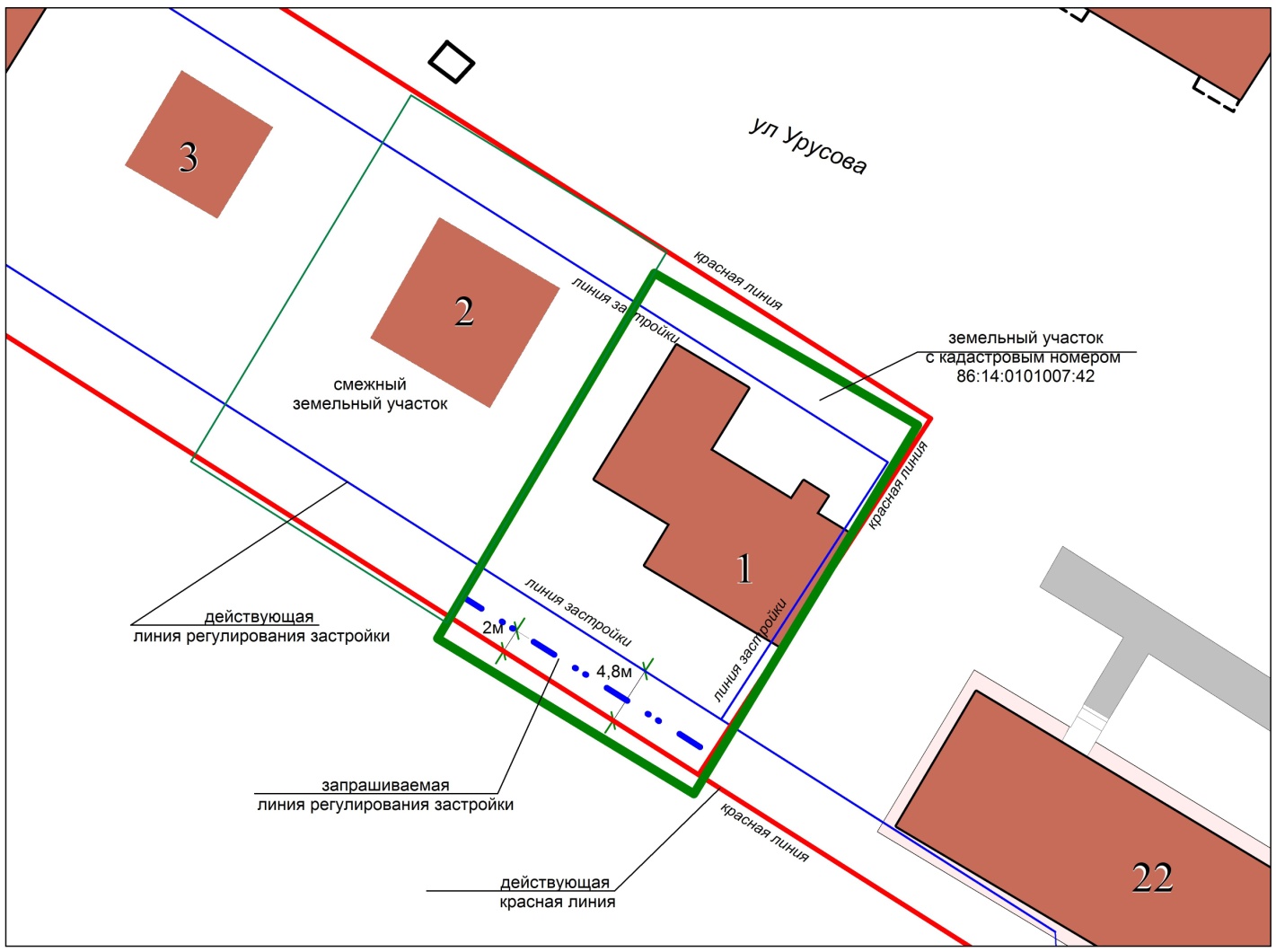 